 Муниципальное бюджетное общеобразовательное учреждение"Панинская основная общеобразовательная школа" Спасского муниципального района Рязанской области391081,  Рязанская область, Спасский район, село Панино, улица Рязанская, дом 2 тел. 8(49135)3-63-38. E-mail   paninskaya2010@yandex.ruП Р И К А З                               от 22.10.2021г.                                                           № 122-дОб итогах школьного этапа ВсОШ по МХК МБОУ "Панинская ООШ" в 2021/2022 учебном годуВ соответствии с порядком проведения ВсОШ, утвержденного приказом Министерства Просвещения РФ от 27.11.2020г. № 678, организационно-технологической моделью проведения школьного и муниципального этапов ВсОШ в Рязанской области 2021-2022 учебном году № 1111 от 25.08.2021г. и в целях повышения качества организационно-методического сопровождения проведение этапов ВсОШ на территории Рязанской области; на основании протокола заседания жюри предметной олимпиады школьного этапа ВсОШ по МХК: ПРИКАЗЫВАЮ: 1. Утвердить результаты и рейтинг участников школьного этапа ВсОШ по МХК в 2021/2022 учебном году (приложение № 1). 2. Утвердить список победителей школьного этапа ВсОШ по МХК в 2021/2022 учебном году. 3. Довести данный приказ до сведения педагогического коллектива и обучающихся. 4. Контроль за исполнением данного приказа оставляю за собой.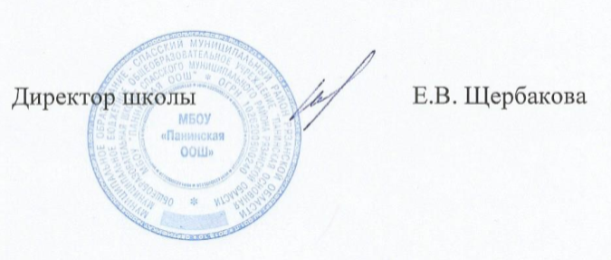 Протокол работы жюри по итогам школьного этапа всероссийской олимпиады школьников по МХКЧисло участников: 15Место проведения: МБОУ "Панинская ООШ"Дата и время проведения: 18.10.2021.,  09.00.Присутствовали: 15Председатель жюри: Баурова Е.А.Члены жюри: Щербакова Е.В., Султанова Т.А., Стеняева Н.В., Степанова Н.В.Повестка дня:Утверждение результатов участников школьного этапа.Утверждение списка победителей и призеров школьного этапа. Слушали: Щербакову Е.В.Постановили:Утвердить рейтинг участников школьного этапа Олимпиады.Утвердить список победителей и призеров школьного этапа олимпиады. Результаты школьного этапа всероссийской олимпиады школьников по МХКОсобые замечания жюри по итогам олимпиады: нетПредседатель жюри:     Баурова Е. А.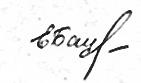 Члены жюри:                 Щербакова Е. В. 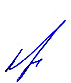                                          Султанова Т.А. 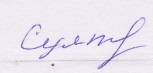                                          Стеняева Н.В.    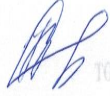                                          Степанова Н.В.  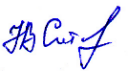 Секретарь:                      Баурова Е. А.2. Список победителей и призеров школьного этапа Всероссийской олимпиады школьников по ИЗОПредседатель жюри:     Баурова Е. А.Члены жюри:               Щербакова Е. В.                                        Султанова Т.А.                                        Стеняева Н.В.                                            Степанова Н.В.  Секретарь:                      Баурова Е. А.№п/пФИОучастникаКлассОбщее количество баллов(мах. кол. баллов)СтатусучастникаолимпиадыФ.И.О. учителя1Грицаенко С.513 из 41/32%участникЩербакова Е.В.2Шахонов Б.512 из 41/29%участникЩербакова Е.В.3Епихина В.634 из 41/82%победительЩербакова Е.В.4Сорокина В.632 из 41/78%призерЩербакова Е.В. 5Чернышов Д.628 из 41/68%участникЩербакова Е.В.6Астанина В.626 из 41/63%участникЩербакова Е.В.7Белимова В.623 из 41/56%участникЩербакова Е.В.8Шаронов В.620 из 41/48%участникЩербакова Е.В.9Симонова Л.617 из 41/41%участникЩербакова Е.В.10Мауль А.613 из 41/32%участникЩербакова Е.В.11Лагуточкин М. 735 из 117/30%участникЩербакова Е.В.12Бондарь О.727 из 117/23%участникЩербакова Е.В.13Юдакова К.821 из 117/18%участникЩербакова Е.В.14Андрианова Е.837 из 117/32%участникЩербакова Е.В.15Никитина Е.832 из 117/27%участникЩербакова Е.В.№п/пФИОучастникаКлассОбщее количество баллов(мах. кол. баллов ____)СтатусучастникаолимпиадыФ.И.О. учителя1Епихина В.634 из 41/82%победительЩербакова Е.В.2Сорокина В.632 из 41/78%призерЩербакова Е.В. 